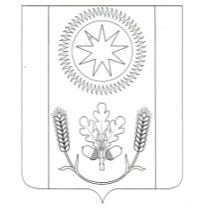 СОВЕТ  СЕЛЬСКОГО  ПОСЕЛЕНИЯ  ВЕНЦЫ-ЗАРЯ  ГУЛЬКЕВИЧСКОГО РАЙОНАРЕШЕНИЕ57 сессия  III созываот 19 июня 2018                                                                                           № 1пос. ВенцыОб утверждении перечня видов муниципального контроля на территории сельского поселения Венцы-Заря Гулькевичского района и органов местного самоуправления, уполномоченных на их осуществлениеВ соответствии с федеральными законами от 6 октября 2003 года           № 131-ФЗ «Об общих принципах организации местного самоуправления в Российской Федерации», от 26 декабря 2008 года № 294-ФЗ «О защите прав юридических лиц и индивидуальных предпринимателей при осуществлении государственного контроля (надзора) и муниципального контроля», руководствуясь Порядком ведения перечня видов муниципального контроля и органов местного самоуправления, уполномоченных на их осуществление, на территории сельского поселения Венцы-Заря Гулькевичского района,  утвержденным решением 53 сессии III созыва Совета сельского поселения Венцы-Заря Гулькевичского района № 1 от 15 февраля 2018 года,                    п о с т а н о в л я ю:1. Утвердить перечень видов муниципального контроля на территории сельского поселения Венцы-Заря Гулькевичского района и органов местного самоуправления, уполномоченных на их осуществление (прилагается).  2. Главному специалисту администрации сельского поселения Венцы-Заря Гулькевичского района (Колесниковой Д.М.) обнародовать настоящее постановление в специально установленных местах для обнародования муниципальных правовых актов органов местного самоуправления сельского поселения Венцы-Заря Гулькевичского района, главному специалисту администрации сельского поселения Венцы-Заря  (Оленцовой Э.Б.) разместить его на официальном сайте сельского поселения Венцы-Заря Гулькевичского района в информационно-телекоммуникационной сети «Интернет».3. Контроль за выполнением настоящего решения возложить на постоянную комиссию Совета сельского поселения Венцы-Заря Гулькевичского района по работе с общественными организациями, законности, правопорядку, делам военнослужащих и казачества.4. Решение вступает в силу после его официального обнародования.ПЕРЕЧЕНЬвидов муниципального контроля и органов местного самоуправления, уполномоченных на их осуществление, на территории сельского поселения Венцы-Заря Гулькевичского районаГлавный специалист администрациисельского поселения Венцы-Заря Гулькевичского района							             Э.Б. ОленцоваГлава сельского поселения Венцы-Заря Гулькевичского района_____________А.Г. ВересовПредседательствующий Совета сельского поселения Венцы-Заря Гулькевичского района    ______________С.Н. МарченкоПриложениек решению  57 сессии III созыва Совета  сельского поселения Венцы-Заря Гулькевичского района№ 1  от 19.06.2018 г.№ п/пВиды муниципального контроляОтраслевой (функциональный), территориальный орган администрации сельского поселения Венцы-Заря Гулькевичского района, уполномоченный на осуществление соответствующего вида муниципального контроля на территории сельского поселения Венцы-Заря Гулькевичского районаНормативные правовые акты, являющиеся осуществлением муниципального контроляРеквизиты муниципальных нормативных правовых актов сельского поселения Венцы-Заря Гулькевичского района, утверждающих административный регламент осуществления муниципального контроляПредмет муниципального контроля1234561Осуществление муниципального контроля в области торговой деятельностиАдминистрация сельского поселения Венцы-ЗаряФедеральный закон от 6 октября 2003 года  № 131-ФЗ «Об общих принципах организации местного самоуправления в Российской Федерации»;Федеральный закон от 26декабря 2008 года  № 294-ФЗ «О защите прав юридических лиц и индивидуальных предпринимателей при осуществлении государственного контроля (надзора) и муниципального контроля»постановление администрации сельского поселения Венцы-Заря Гулькевичского района от 01.06.2018 № 59 «Об утверждении административного регламента по исполнению муниципальной функции «Осуществление муниципального контроля в области торговой деятельностипроверка соблюдения требований, установленных Федеральными законами и законами Краснодарского края, муниципаль-ными правовыми актами в сферах организации розничных рынков, размещения нестационарных торговых объектов, организации мелко розничной торговли2Осуществление внутреннего муниципального финансового контроля в сфере бюджетных правоотношенийАдминистрация сельского поселения Венцы-ЗаряФедеральный закон от  6 октября 2003 года № 131-ФЗ «Об общих принципах организации местного самоуправления в Российской Федерации»;Федеральный закон от 26декабря 2008 года  № 294-ФЗ «О защите прав юридических лиц и индивидуальных предпринимателей при осуществлении государственного контроля (надзора) и муниципального контроля» государственного контроля (надзора) и муниципального контроля»постановление администрации сельского поселения Венцы-Заря Гулькевичского района     № 106 от 1.08.2016 г. «Об утверждении административного регламента по исполнению муниципальной функции «Осуществление муниципального финансового контроля в сфере бюджетных правоотношений»контроль за соблюдением бюджетного законодательства РФ и иных правовых актов регулирующих бюджетные правоотношения3Осуществление муниципального контроля за сохранностью автомобильных дорог местного значения в границах населенных пунктов поселенияАдминистрация сельского поселения Венцы-ЗаряФедеральный закон от  6 октября 2003 года   № 131-ФЗ «Об общих принципах организации местного самоуправления в Российской Федерации»;Федеральный закон от  декабря 2008 года  № 294-ФЗ «О защите прав юридических лиц и индивидуальных предпринимателей при осуществлении государственного контроля (надзора) и муниципального контроля»постановление администрации сельского поселения Венцы-Заря Гулькевичского района от 08.12.2016 №232  «Об утверждении административного регламента по исполнению муниципальной функции «Осуществление муниципального контроля за сохранностью автомобильных дорог местного значения в границах населенных пунктов поселения»соблюдение юридическим лицом, индивидуальным предпринимателем в процессе осуществления деятельности требований, установленных муниципальными правовыми актами администрации сельского поселения Венцы-Заря Гулькевичского района, а также соответствие сведений, содержащихся в уведомлении о начале осуществления отдельных видов предпринимательской деятельности, требованиям, установленным законодательством Российской Федерации в части, их касающейся, и муниципальными правовыми актами4Осуществление муниципального контроля за соблюдением правил благоустройства территории поселенияАдминистрация сельского поселения Венцы-Заря№ 131-ФЗ «Об общих принципах организации местного самоуправления в Российской Федерации»;Федеральный закон от  26декабря 2008 года  № 294-ФЗ «О защите прав юридических лиц и индивидуальных предпринимателей при осуществлении государственного контроля (надзора) и муниципального контроля»постановление администрации сельского поселения Венцы-Заря Гулькевичского района от 01.06.2018 №58 «Об утверждении административного регламента по исполнению муниципальной функции «Осуществление муниципального контроля  за соблюдением правил благоустройства территории поселения»Соблюдение при осуществлении деятельности гражданами, юридическими лицами, индивидуальными предпринимателями обязательных требований правил благоустройства территории сельского поселения